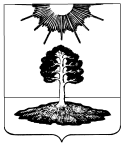 Ревизионная комиссиязакрытого административно-территориального образования Солнечный172739 Тверская область п. Солнечный ул. Новая д.55  факс (48235) 4 41 23Заключение по результатам финансово-экономической экспертизыпроекта Постановления Администрации ЗАТО Солнечный«О внесении изменений  в муниципальную программу ЗАТО Солнечный Тверской области  «Жилищно-коммунальное хозяйство и благоустройство ЗАТО Солнечный Тверской области» на 2017-2019 годы»п. Солнечный                                                                                               03 ноября 2017 г. Основание для проведения экспертизы: пункт 7 часть 2 статья 9 Федерального закона «Об общих принципах организации и деятельности контрольно-счетных органов субъектов Российской Федерации и муниципальных образований» от 07.02.2011 № 6-ФЗ, пункт 7 статья 8 «Положения о ревизионной комиссии ЗАТО Солнечный», утвержденного решение Думы ЗАТО Солнечный от 14.11.2012 №121-4, с изменениями от 11.07.2013 №144-4.Цель экспертизы: оценка финансово-экономических обоснований на предмет обоснованности расходных обязательств муниципальной программы ЗАТО Солнечный Тверской области «Жилищно-коммунальное хозяйство и благоустройство ЗАТО Солнечный Тверской области» на 2017-2019 гг.Предмет экспертизы: 1. Проект Постановления Администрации ЗАТО Солнечный «О внесении изменений в муниципальную программу ЗАТО Солнечный Тверской области «Жилищно-коммунальное хозяйство и благоустройство ЗАТО Солнечный Тверской области» на 2017-2019 гг.2. Документы- обоснования к изменениям в муниципальную программу ЗАТО Солнечный Тверской области «Жилищно-коммунальное хозяйство и благоустройство ЗАТО Солнечный Тверской области» на 2017-2019 гг.Результаты экспертизы: Целью Муниципальной программы является улучшение состояния жилищного фонда, повышение качества и надежности жилищно- коммунальных услуг, предоставляемых на территории ЗАТО Солнечный.Согласно представленного проекта Постановления объем расходов в рамках выполнения данной программы не изменяется, планируется перераспределение расходов между КБК.           Раздел 0500 «Жилищно-коммунальное хозяйство» Представленным на экспертизу проектом программы предлагается увеличить бюджетные ассигнования на 2017 год в сумме 2398990,92 руб. на выполнение мероприятия 1.006 «Формирование муниципального жилищного фонда» задачи 1  «Создание условий для развития строительства» Подпрограммы 1 «Улучшение жилищных условий проживания граждан». Согласно Пояснительной записки финансового отдела администрации ЗАТО Солнечный, планируется приобретение 4 квартир путем участия в долевом строительстве жилья (представлен расчет начальной (максимальной) цены контракта) и по условиям проекта  муниципального контракта в 2017 году необходимо будет оплатить 30% стоимости этого контракта.Раздел 1000 «Социальная политика»Представленным на экспертизу проектом Программы предлагается уменьшить бюджетные ассигнования на 2017 год на сумму 2398990,92 руб. на выполнение мероприятия 1.003 «Предоставление муниципальной поддержки гражданам для приобретения строящегося жилья» задачи1 «Создание условий для развития жилищного строительства» Подпрограммы 1 «Улучшение жилищных условий  проживания граждан» (представлена Пояснительная записка финансового отдела администрации ЗАТО Солнечный).В предыдущем заключении по результатам финансово-экономической экспертизы проекта Постановления Администрации ЗАТО Солнечный «О внесении изменений  в муниципальную программу ЗАТО Солнечный Тверской области  «Жилищно-коммунальное хозяйство и благоустройство ЗАТО Солнечный Тверской области» на 2017-2019 годы» в приложении 1 к Постановлению администрации ЗАТО Солнечный указывалось, что по строке КБК 0503 013012002Б в графе 17 необходимо указать сумму 585,23 тыс. руб., в графе 20 сумму 585,23 тыс. руб. На момент настоящей экспертизы данные исправления не внесены. Предлагается внести данные изменения.Вывод:Представленный для проведения финансово-экономической экспертизы проект Постановления Администрации ЗАТО Солнечный «О внесении изменений в муниципальную программу ЗАТО Солнечный Тверской области «Жилищно-коммунальное хозяйство и благоустройство ЗАТО Солнечный Тверской области» на 2017-2019 гг. подготовлен в соответствии с требованиями норм действующего бюджетного законодательства, все расходные обязательства подтверждены оправдательными документами. Бюджетные ассигнования необходимые для выполнения мероприятий в рамках данной муниципальной программы соответствуют бюджетным ассигнованиям предусмотренным проектом решения Думы ЗАТО Солнечный «О внесении изменений бюджет ЗАТО Солнечный Тверской области на 2017 год и плановый период 2018 и 2019 годов». В связи с этим, данный проект Постановления может быть рекомендован к принятию в представленной редакции  с учетом замечаний ревизионной комиссии.Председатель ревизионнойкомиссии ЗАТО Солнечный                                                                               Ю.А. Боронкина